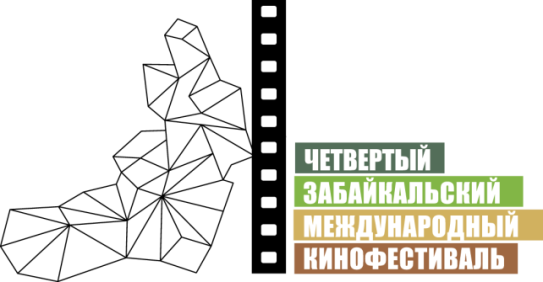 Чита, 3 июня 2013 годаИтоги Четвертого Забайкальского Международного Кинофестиваля2 июня 2014 года в Чите в ходе торжественной церемонии закрытия были подведены итоги Четвертого Забайкальского Международного Кинофестиваля и объявлены его победители. Лучшим фильмом IV ЗМКФ признана российская драма «Диалоги» режиссера Ирины Волковой. Приз за лучшую мужскую роль был вручен Максиму Суханову за блестящую игру в фильме «Роль». Победительницей в номинации «Лучшая актриса» стала Жюльетт Бинош за роль в фильме «Камилла Клодель». Южнокорейцам Хван Чжо Юн и Чанг-мин Чо были присуждены награды за сценарий к фильму «Маскарад». Лучшим режиссером был признан Мишель Гондри за картину «Пена дней». Специальный приз жюри был вручен оператору фильма «Зеркала» за эмоциональный портрет в отражениях эпох. Приз зрительских симпатий также получила картина Марины Мигуновой «Зеркала».Лучшим фильмом в конкурсе «Новый взгляд» стала приключенческая картина «Частное пионерское» режиссера Александра Карпиловского. Этот же фильм получил и приз зрительских симпатий. Отдельного приза заслужил фильм «Плыви, рыбка, плыви» в номинации «Специальное упоминание жюри» – за верность традициям французского кинематографа и поиск нового киноязыка.Организаторы Забайкальского Международного Кинофестиваля особо отметили некоторых приглашенных гостей и вручили им почетные призы. Специальный приз за воплощение подлинной русской женственности получила Анна Каменкова. Специальный приз за развитие классических образов современной женщины вручили Татьяне Догилевой. Специальный приз за бесценный вклад в создании женских характеров в кино получила Ирина Муравьева. Специальный приз за вклад в киноискусство был вручен Валерию Баринову.Отдельный приз Губернатора Забайкальского края был вручен заслуженной артистке РСФСР Наталье Варлей, чьи предки неразрывно связаны с историей Забайкалья.Кроме того, были подведены итоги конкурсов, проведенных в рамках Кинофестиваля. Главный приз за лучший сценарий короткометражного фильма получил Никита Кондратьев за работу «Эхо войны». Специальные призы получили Сергей Потехин со сценарием «Натянутые струны» и Егоров Александр за сценарий «Билеты счастья».Победителем в конкурсе на лучший короткометражный фильм стала организация CinemaLab, представившая на конкурс 4 фильма – «Мечта» (режиссер Виктория Писарева), «Мы будем вместе» (режиссер Лаура Штерн), «Копия» (режиссер Игорь Мантров), «Стук» (режиссер Баяр Барадиев).Гостями Церемонии стали: Губернатор Забайкальского края Константин Ильковский, заместитель председателя Правительства Забайкальского края Геннадий Чупин, президент ЗМКФ Александр Михайлов, председатель оргкомитета Кинофестиваля Виктор Шкулёв, председатель жюри IV ЗМКФ Александр Котт, члены жюри Анна Каменкова и Ли Джуик, народный артист России Валерий Баринов, заслуженная артистка РСФСР Наталья Варлей, народная артистка РФ Ирина Муравьева, продюсер Евгений Эйдлин, актёр театра и кино Дмитрий Павленко, народная артистка России Татьяна Догилева, заслуженный артист России Борис Галкин и певица Ирина Разумихина, заслуженный артист России Леонид Мозговой, заслуженный деятель искусств РФ Лидия Боброва, писатель, драматург Аркадий Инин, итальянская актриса Анита Кравос, актёр театра и кино Роман Полянский, актриса Ирина Медведева, председатель жюри конкурса «Новый взгляд» Мирослава Карпович, члены жюри конкурса «Новый взгляд» Баяр Баярдиев, Анастасия Михайлова, Алина Михайлова, Сергей Лагодин, актер театра и кино Кирилл Плетнев, актриса Ольга Аксенова, режиссер Ирина Волкова, сценарист Анатолий Шатских, продюсер из Монголии Мунхзул Чулуунбат, режиссер Филипп Абрютин, киновед, кинокритик Руслан Абашин, лидер группы «Калинов Мост» Дмитрий Ревякин, художник Владимир Распутин, драматург Владимир Попов, певица Ксенона, продюсер Леонид Воробьев, Президент Федерации танцевального спорта Забайкальского края Сергей Ганеев, генеральный директор ЗМКФ Лилия Савина, программный директор IV ЗМКФ Мария Безенкова и многие другие. Ведущими мероприятия выступили народный артист России Евгений Меньшов и телеведущая Ольга Грозная. Инициатор Кинофестиваля – НП «Забайкальское землячество»при поддержке Губернатора и Правительства Забайкальского краяГенеральный спонсор Кинофестиваля – ЗАО «ИнтерМедиаГруп»Ведущий спонсор Кинофестиваля – компания «Даурия Аэроспейс»Официальный спонсор Кинофестиваля – сеть супермаркетов «Дочки сыночки»Официальный спонсор Кинофестиваля – торговая сеть «Забайкальский Привоз»Спонсор Кинофестиваля – компания «Группа ВИЮР»Спонсор Кинофестиваля – ООО «НЕФТЕХИММАШ»Официальный перевозчик Кинофестиваля – S7 AirlinesТелекоммуникационный партнер Кинофестиваля – компания «Мегафон»Партнер Кинофестиваля – ГАУ «Дворец молодежи» Забайкальского краяГенеральный телевизионный партнер – телеканал «Альтес»Официальный медиа партнер – ИА «ЗабМедиа»Информационные партнеры:Журнал Андрея Малахова StarHitРадио «Сибирь»Городской портал www.chita.ruЗабайкальское информационное агентство www.zabinfo.ruГазета «Культура Забайкалья»Телеканал Заб.TVРадио «Европа плюс»«Авто радио»«Дорожное радио»Радио «Юмор FM»Журнал о кино «Русский экран»Национальный кинопортал www.film.ruЖенский информационно-развлекательный портал www.wday.ruОфициальный сайт ЗМКФ – http://www.zmkf.ru